ATIVIDADE DOMICILIAR - DISTANCIAMENTO SOCIAL COVID-19ATIVIDADES DE ARTE - 1º ANO APROFESSOR: JULIANO BATISTAPERÍODO: 23 À 27/03ATIVIDADES REFERENTES A: 01 (UMA AULA)Reconhecer tons mais claros ou escuros da mesma cor; apreciar relações entre formas e cores, percebendo a influência de sua alteração nos aspectos expressivos da obra. Escrever na última coluna do quadro o nome de algo que seja da cor indicada.Exemplo: Vermelho > MORANGO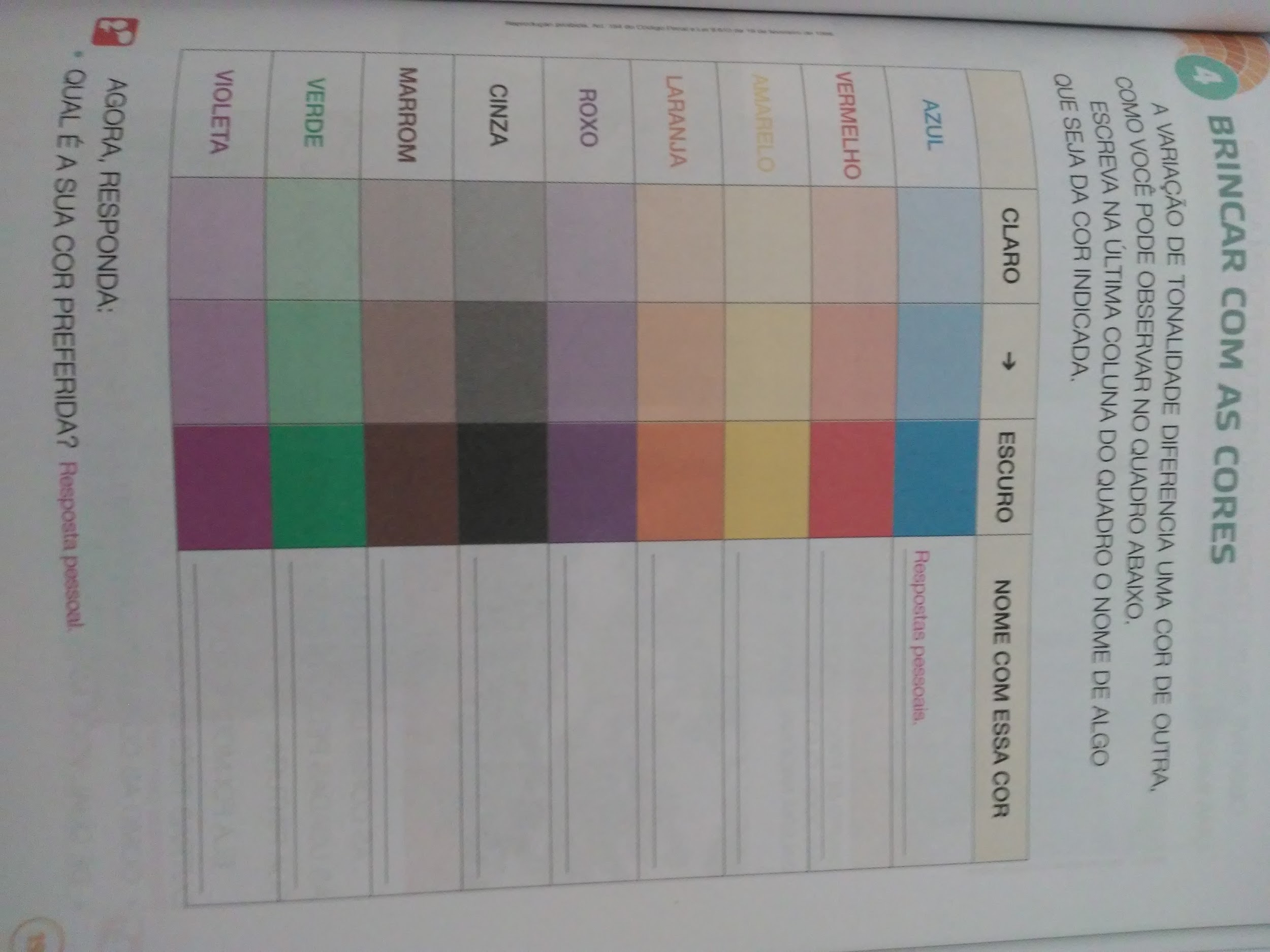 